Шаг 1: заходим на сайт Фонда капитального ремонта многоквартирных домов Рязанской области: http://www.fondkr62.ru .Шаг 2: заходим во вкладку «УЗНАЙ О СВОЕМ ДОМЕ»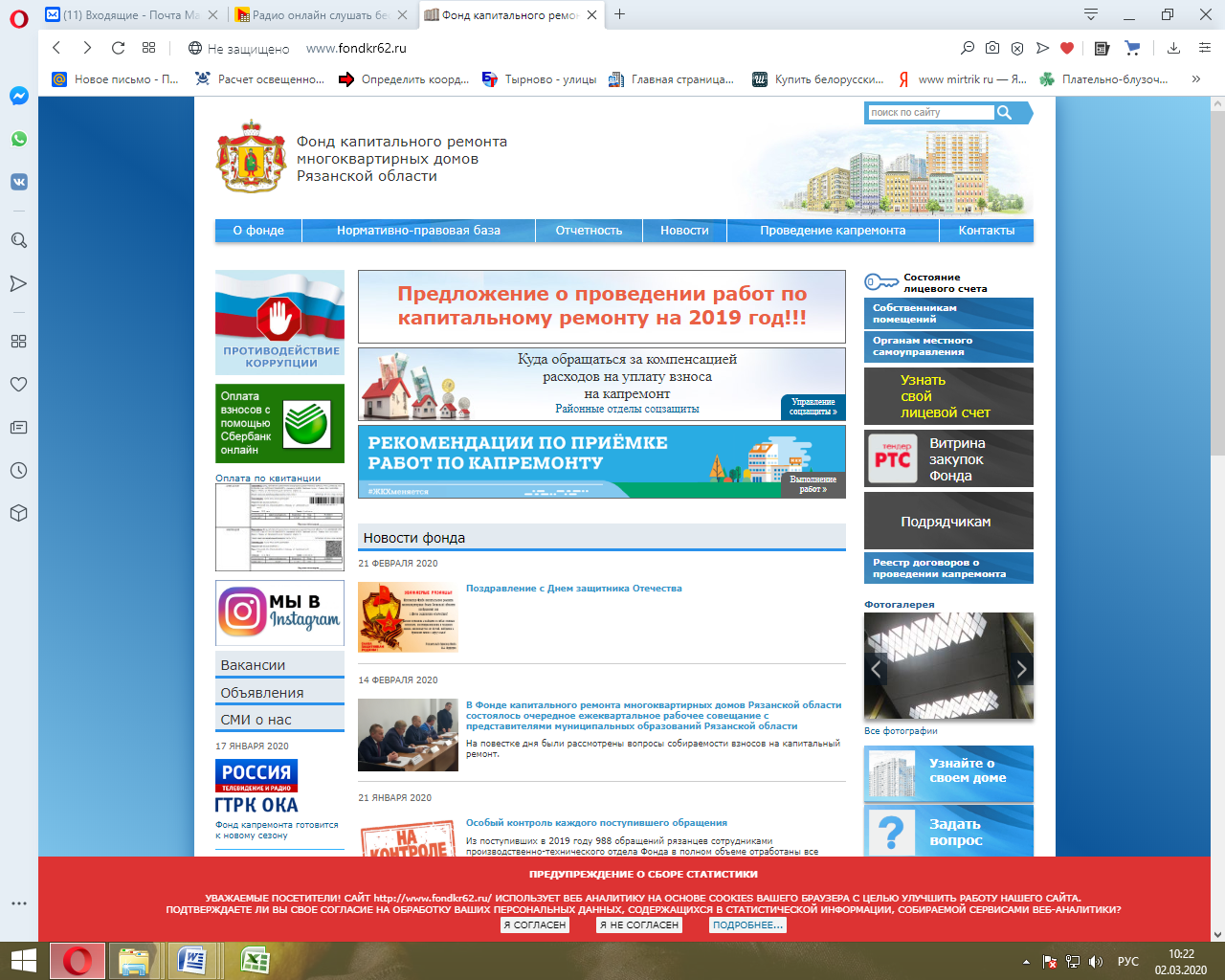 Шаг 3: выбираем Муниципальное образование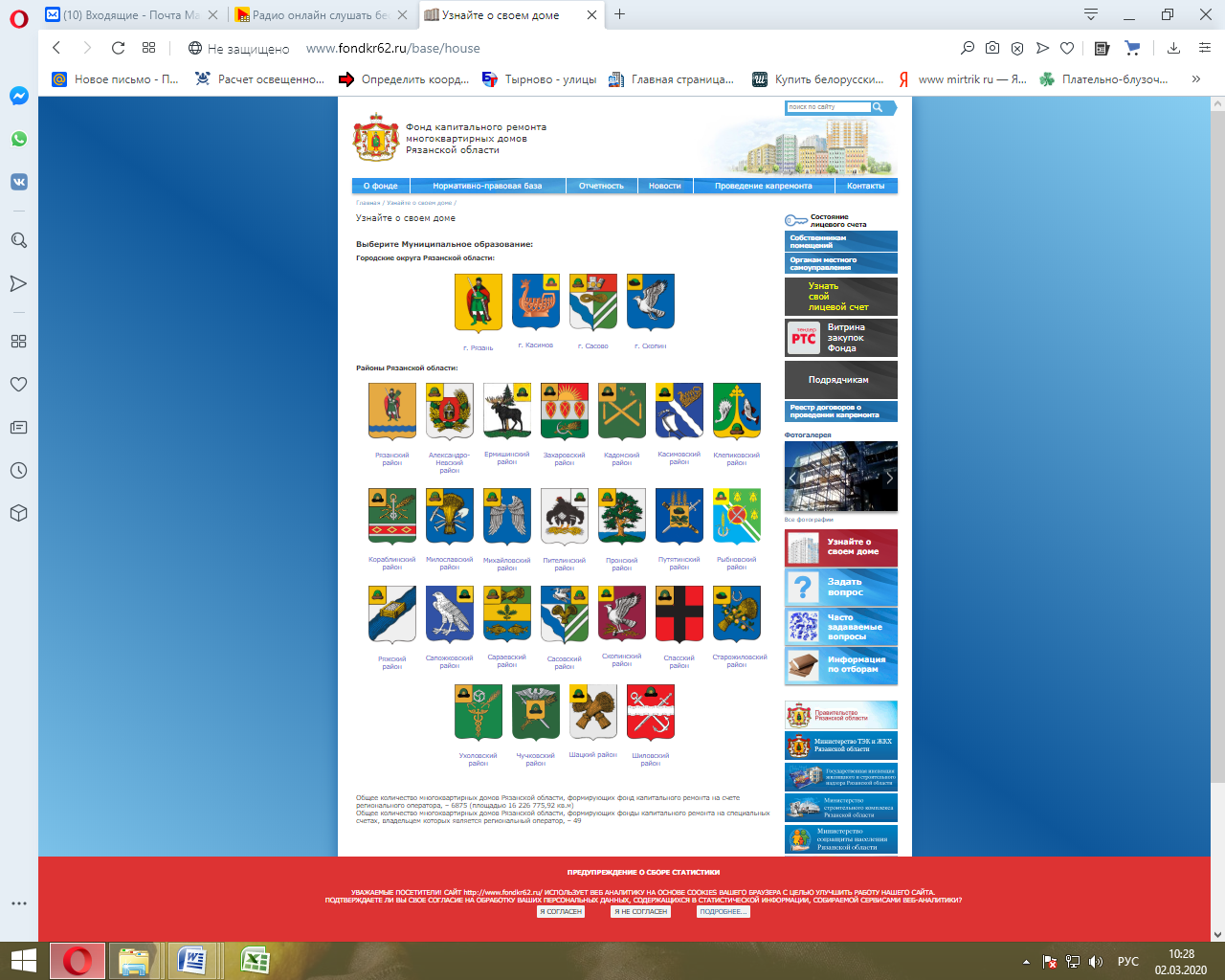 Шаг 4: выбираем нужный населенный пункт, улицу и номер дома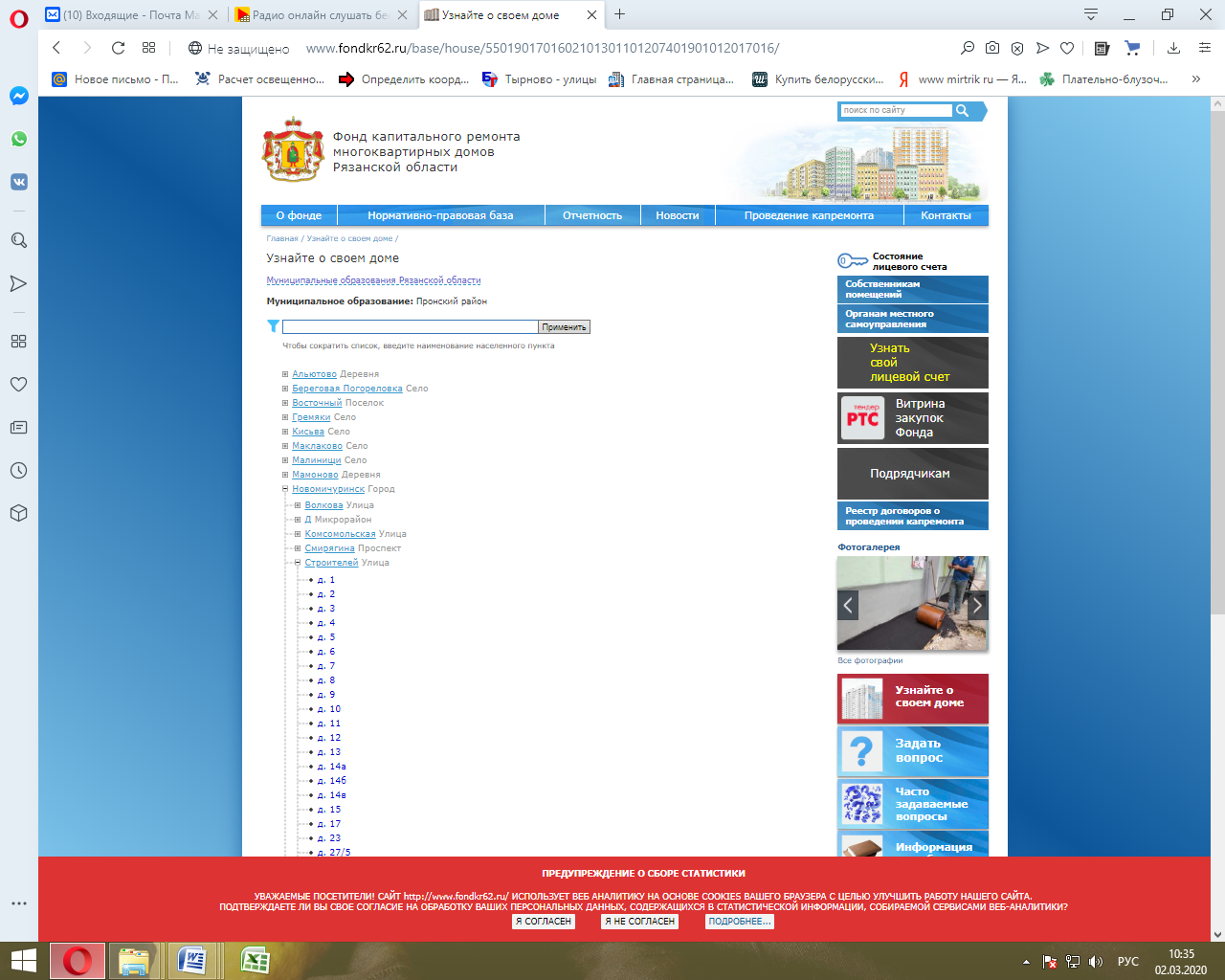 Чтобы сократить список, введите наименование населенного пункта в строку поиска: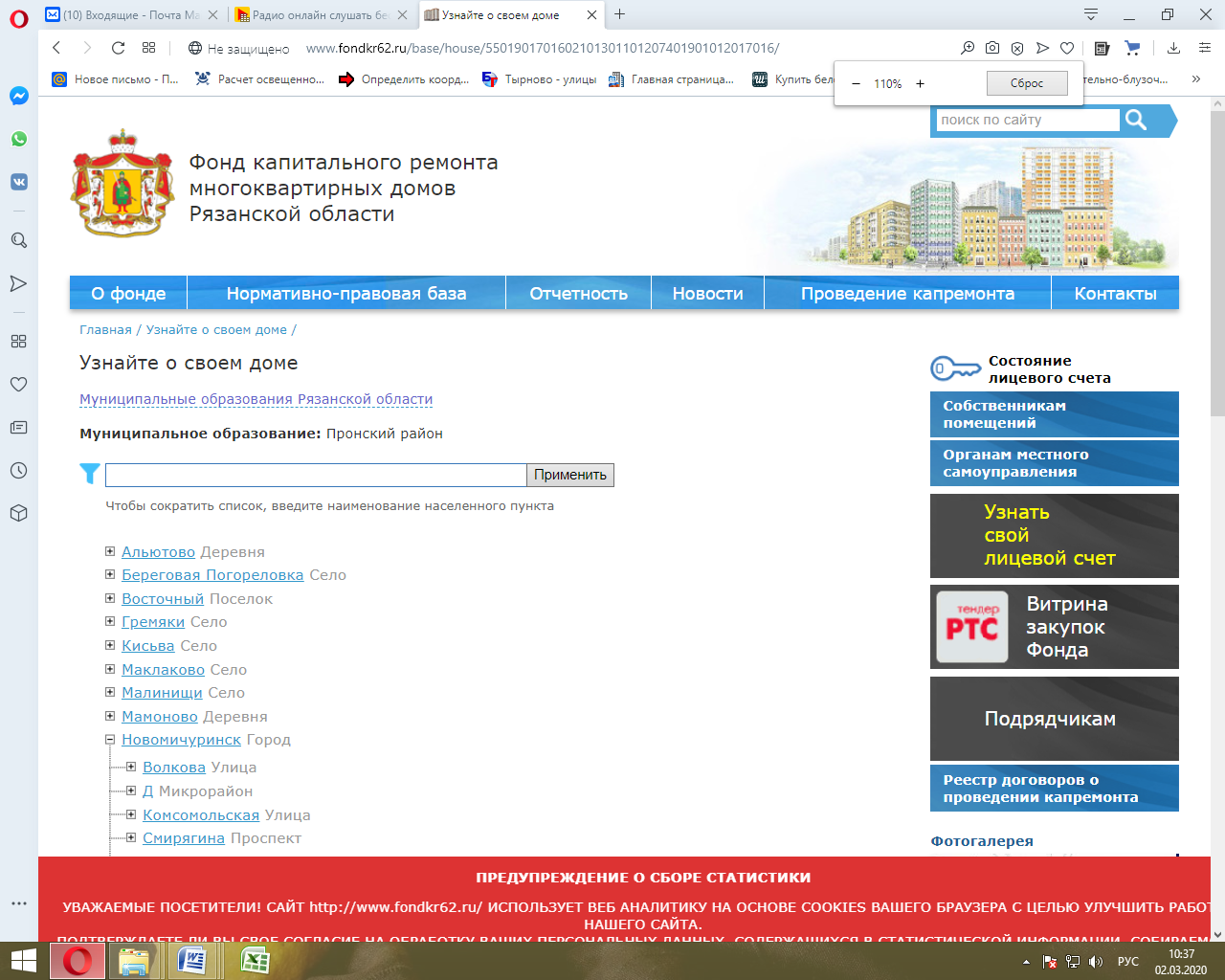 Шаг 5: получаем информацию о многоквартирном доме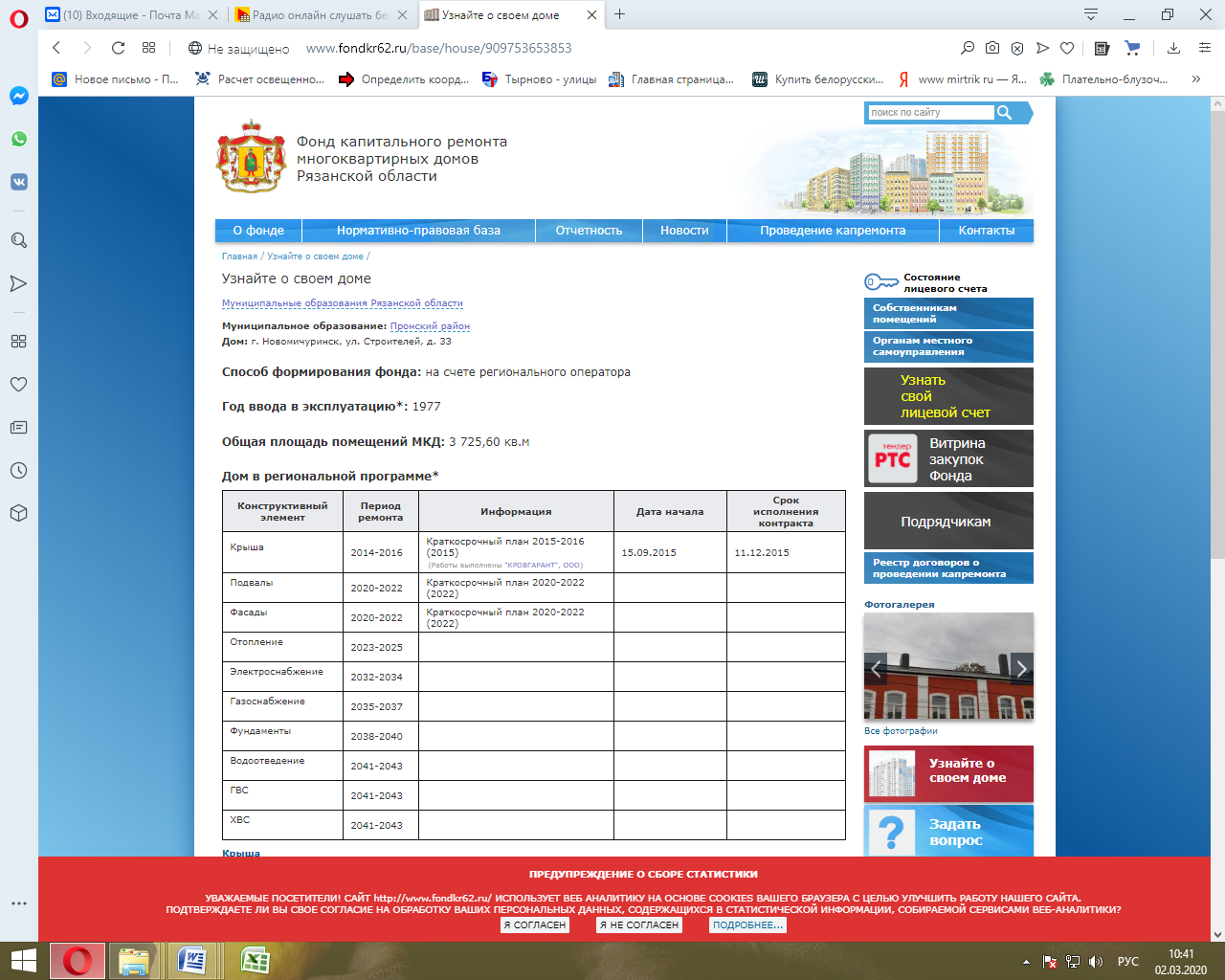 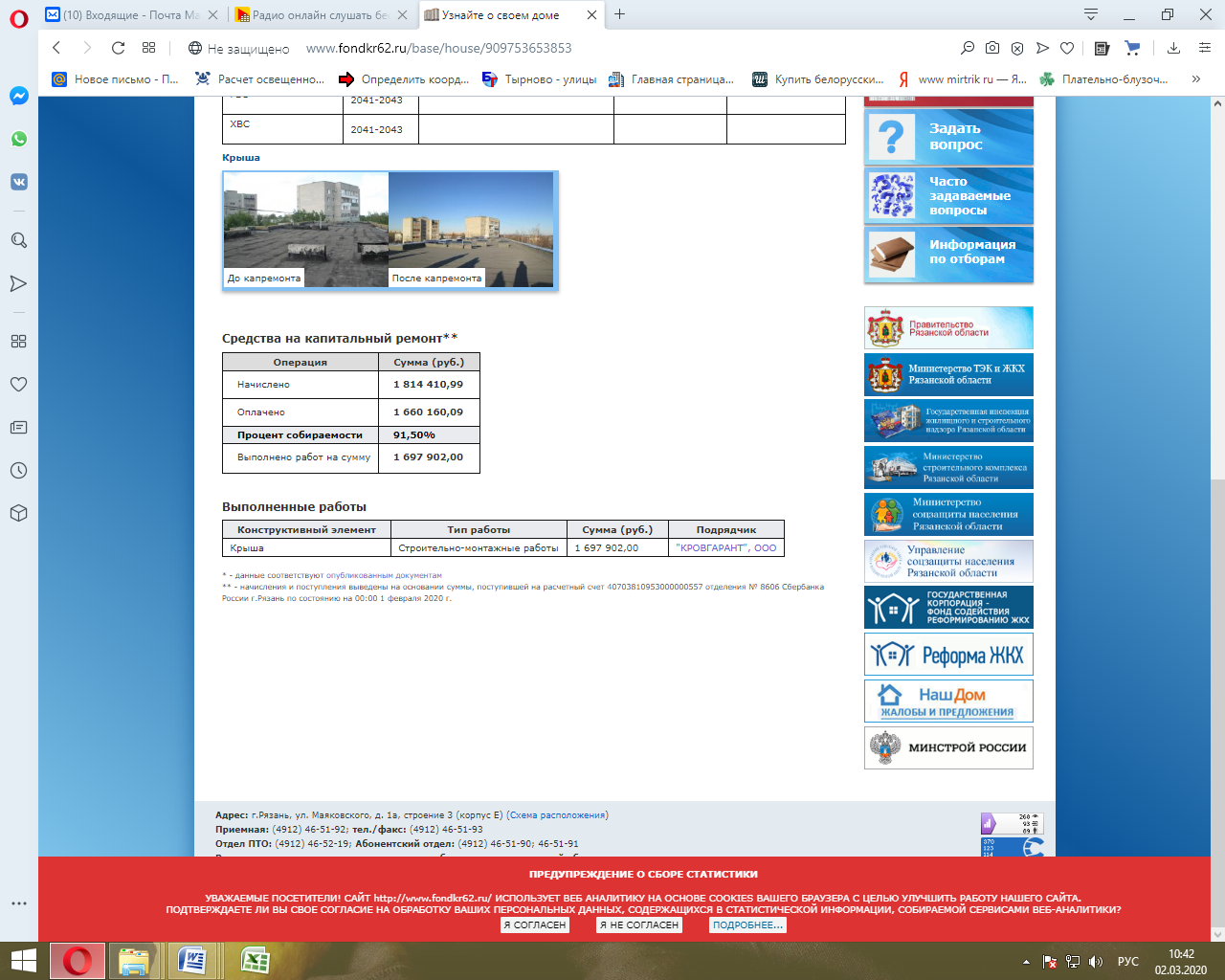 